8	рассмотреть просьбы от администраций об исключении примечаний, относящихся к их странам, или исключении названий их стран из примечаний, если в этом более нет необходимости, принимая во внимание Резолюцию 26 (Пересм. ВКР-07), и принять по ним надлежащие меры;СТАТЬЯ 5Распределение частотРаздел IV  –  Таблица распределения частот
(См. п. 2.1)

MOD	AUT/183/15.314	Дополнительное распределение:  в Италии, Молдове, Узбекистане, Кыргызстане и Соединенном Королевстве полоса 790–862 МГц распределена также сухопутной подвижной службе на вторичной основе.    (ВКР-)Основания:	Упоминание Австрии в примечании 5.314 более не требуется.______________Всемирная конференция радиосвязи (ВКР-15)
Женева, 2–27 ноября 2015 года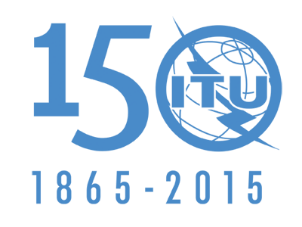 МЕЖДУНАРОДНЫЙ СОЮЗ ЭЛЕКТРОСВЯЗИКОМИТЕТ 6Документ 183-R4 ноября 2015 годаОригинал: английскийАвстрияАвстрияПредложения для работы конференцииПредложения для работы конференцииПункт 8 повестки дняПункт 8 повестки дня